Jakarta, Mengetahui, 										Ketua Program Studi,								Dosen Pengampu,Nama dan tanda tangan								Hermanto		EVALUASI PEMBELAJARANJakarta, Mengetahui, 										Ketua Program Studi,								Dosen Pengampu,Nama dan tanda tangan								Hermanto			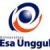 RENCANA PEMBELAJARAN SEMESTER GANJIL 2015/2016RENCANA PEMBELAJARAN SEMESTER GANJIL 2015/2016RENCANA PEMBELAJARAN SEMESTER GANJIL 2015/2016RENCANA PEMBELAJARAN SEMESTER GANJIL 2015/2016RENCANA PEMBELAJARAN SEMESTER GANJIL 2015/2016RENCANA PEMBELAJARAN SEMESTER GANJIL 2015/2016RENCANA PEMBELAJARAN SEMESTER GANJIL 2015/2016RENCANA PEMBELAJARAN SEMESTER GANJIL 2015/2016RENCANA PEMBELAJARAN SEMESTER GANJIL 2015/2016PROGRAM STUDI AKUNTANSI FAKULTAS EKONOMI DAN BISNIS PROGRAM STUDI AKUNTANSI FAKULTAS EKONOMI DAN BISNIS PROGRAM STUDI AKUNTANSI FAKULTAS EKONOMI DAN BISNIS PROGRAM STUDI AKUNTANSI FAKULTAS EKONOMI DAN BISNIS PROGRAM STUDI AKUNTANSI FAKULTAS EKONOMI DAN BISNIS PROGRAM STUDI AKUNTANSI FAKULTAS EKONOMI DAN BISNIS PROGRAM STUDI AKUNTANSI FAKULTAS EKONOMI DAN BISNIS PROGRAM STUDI AKUNTANSI FAKULTAS EKONOMI DAN BISNIS PROGRAM STUDI AKUNTANSI FAKULTAS EKONOMI DAN BISNIS UNIVERSITAS ESA UNGGULUNIVERSITAS ESA UNGGULUNIVERSITAS ESA UNGGULUNIVERSITAS ESA UNGGULUNIVERSITAS ESA UNGGULUNIVERSITAS ESA UNGGULUNIVERSITAS ESA UNGGULUNIVERSITAS ESA UNGGULUNIVERSITAS ESA UNGGULMata kuliahMata kuliahMata kuliah:Sistem Pengendalian ManajemenSistem Pengendalian ManajemenSistem Pengendalian ManajemenKode MKKode MK:EAA 604Mata kuliah prasyaratMata kuliah prasyaratMata kuliah prasyarat:---------Bobot MKBobot MK:3 sksDosen PengampuDosen PengampuDosen Pengampu:Hermanto 7418Hermanto 7418Hermanto 7418Kode DosenKode Dosen:Alokasi WaktuAlokasi WaktuAlokasi Waktu:Tatap Muka 14 x 150 menitTatap Muka 14 x 150 menitTatap Muka 14 x 150 menitTatap Muka 14 x 150 menitTatap Muka 14 x 150 menitTatap Muka 14 x 150 menitTatap Muka 14 x 150 menitCapaian PembelajaranCapaian PembelajaranCapaian Pembelajaran:Mahasiswa memahami Sistem Pengendalian Manajemen yang benarMahasiswa mampu mengembangkan dan melaksanakan Sistem Pengendalian dengan baik  dan benarMahasiswa memahami Sistem Pengendalian Manajemen yang benarMahasiswa mampu mengembangkan dan melaksanakan Sistem Pengendalian dengan baik  dan benarMahasiswa memahami Sistem Pengendalian Manajemen yang benarMahasiswa mampu mengembangkan dan melaksanakan Sistem Pengendalian dengan baik  dan benarMahasiswa memahami Sistem Pengendalian Manajemen yang benarMahasiswa mampu mengembangkan dan melaksanakan Sistem Pengendalian dengan baik  dan benarMahasiswa memahami Sistem Pengendalian Manajemen yang benarMahasiswa mampu mengembangkan dan melaksanakan Sistem Pengendalian dengan baik  dan benarMahasiswa memahami Sistem Pengendalian Manajemen yang benarMahasiswa mampu mengembangkan dan melaksanakan Sistem Pengendalian dengan baik  dan benarMahasiswa memahami Sistem Pengendalian Manajemen yang benarMahasiswa mampu mengembangkan dan melaksanakan Sistem Pengendalian dengan baik  dan benarSESIKEMAMPUANAKHIRKEMAMPUANAKHIRMATERI PEMBELAJARANMATERI PEMBELAJARANBENTUK PEMBELAJARAN SUMBER PEMBELAJARANSUMBER PEMBELAJARANINDIKATORPENILAIANINDIKATORPENILAIANINDIKATORPENILAIAN1Mahasiswa mengetahui tentang Manajemen dan Pengendalian serta dapat mengimplementasikan pada perusahaanMahasiswa mengetahui tentang Manajemen dan Pengendalian serta dapat mengimplementasikan pada perusahaanPengantar Manajemen dan PengendalianPengantar Manajemen dan PengendalianMetoda contextual instructionMedia : kelas, komputer, LCD, whiteboard, webSistem Pengendalian Manajemen, Kenneth, Wim, edisi 3, penerbit Salemba 4, Jakarta 2014Robert N. Anthony & Vijay Govindarajan, Sistem Pengendalian Manajemen, (Jakarta, Salemba 4, buku 1)Sistem Pengendalian Manajemen, Kenneth, Wim, edisi 3, penerbit Salemba 4, Jakarta 2014Robert N. Anthony & Vijay Govindarajan, Sistem Pengendalian Manajemen, (Jakarta, Salemba 4, buku 1)Menguraikan & menjelaskan Manajemen dan PengendalianMenguraikan & menjelaskan Manajemen dan PengendalianMenguraikan & menjelaskan Manajemen dan Pengendalian2Mahasiswa mengetahui & memahami Hasil PengendalianMahasiswa mengetahui & memahami Hasil PengendalianHasil PengendalianHasil PengendalianMetoda contextual instructionMedia : kelas, komputer, LCD, whiteboard, webSistem Pengendalian Manajemen, Kenneth, Wim, edisi 3, penerbit Salemba 4, Jakarta 2014Robert N. Anthony & Vijay Govindarajan, Sistem Pengendalian Manajemen, (Jakarta, Salemba 4, buku 1)Sistem Pengendalian Manajemen, Kenneth, Wim, edisi 3, penerbit Salemba 4, Jakarta 2014Robert N. Anthony & Vijay Govindarajan, Sistem Pengendalian Manajemen, (Jakarta, Salemba 4, buku 1)Menguraikan & menjelaskan tentang hasil pengendalianMenguraikan & menjelaskan tentang hasil pengendalianMenguraikan & menjelaskan tentang hasil pengendalian3Mahasiswa mengetahui & memahami Pengendalian terhadap tindakan, personel dan budayaMahasiswa mengetahui & memahami Pengendalian terhadap tindakan, personel dan budayaPengendalian terhadap tindakan, personel dan budayaPengendalian terhadap tindakan, personel dan budayaMetoda contextual instructionMedia : kelas, komputer, LCD, whiteboard, webSistem Pengendalian Manajemen, Kenneth, Wim, edisi 3, penerbit Salemba 4, Jakarta 2014Robert N. Anthony & Vijay Govindarajan, Sistem Pengendalian Manajemen, (Jakarta, Salemba 4, buku 1)Sistem Pengendalian Manajemen, Kenneth, Wim, edisi 3, penerbit Salemba 4, Jakarta 2014Robert N. Anthony & Vijay Govindarajan, Sistem Pengendalian Manajemen, (Jakarta, Salemba 4, buku 1)Menguraikan & menjelaskan tentang Pengendalian terhadap tindakan, personel dan budayaMenguraikan & menjelaskan tentang Pengendalian terhadap tindakan, personel dan budayaMenguraikan & menjelaskan tentang Pengendalian terhadap tindakan, personel dan budayaSESIKEMAMPUANAKHIRKEMAMPUANAKHIRMATERI PEMBELAJARANMATERI PEMBELAJARANBENTUK PEMBELAJARAN SUMBER PEMBELAJARANSUMBER PEMBELAJARANINDIKATORPENILAIANINDIKATORPENILAIANINDIKATORPENILAIAN4Mahasiswa mengetahui ketatnya sistem pengendalian pada perusahaanMahasiswa mengetahui ketatnya sistem pengendalian pada perusahaanKetatnya sistem pengendalianKetatnya sistem pengendalianMetoda contextual instructionMetoda : small group discussion Media : kelas, komputer, LCD, whiteboard, web Sistem Pengendalian Manajemen, Kenneth, Wim, edisi 3, penerbit Salemba 4, Jakarta 2014Robert N. Anthony & Vijay Govindarajan, Sistem Pengendalian Manajemen, (Jakarta, Salemba 4, buku 1)Sistem Pengendalian Manajemen, Kenneth, Wim, edisi 3, penerbit Salemba 4, Jakarta 2014Robert N. Anthony & Vijay Govindarajan, Sistem Pengendalian Manajemen, (Jakarta, Salemba 4, buku 1)Merumuskan sistem pengendalian pada perusahaanMerumuskan sistem pengendalian pada perusahaanMerumuskan sistem pengendalian pada perusahaan5Mahasiswa mengetahui biaya atas sistem pengendalianMahasiswa mengetahui biaya atas sistem pengendalianBiaya langsung dan Biaya tidak langsungBiaya langsung dan Biaya tidak langsungMetoda contextual instructionMetoda : small group discussion Media : kelas, komputer, LCD, whiteboard, web Sistem Pengendalian Manajemen, Kenneth, Wim, edisi 3, penerbit Salemba 4, Jakarta 2014Robert N. Anthony & Vijay Govindarajan, Sistem Pengendalian Manajemen, (Jakarta, Salemba 4, buku 1)Sistem Pengendalian Manajemen, Kenneth, Wim, edisi 3, penerbit Salemba 4, Jakarta 2014Robert N. Anthony & Vijay Govindarajan, Sistem Pengendalian Manajemen, (Jakarta, Salemba 4, buku 1)Merumuskan biaya atas sistem pengendalian Yang terjadiMerumuskan biaya atas sistem pengendalian Yang terjadiMerumuskan biaya atas sistem pengendalian Yang terjadi6Mahasiswa mengetahui & memahami Desain dan evaluasi sistem pengendalian manajemenMahasiswa mengetahui & memahami Desain dan evaluasi sistem pengendalian manajemenDesain dan evaluasi sistem pengendalianDesain dan evaluasi sistem pengendalianMetoda contextual instructionMetoda : small group discussion Media : kelas, komputer, LCD, whiteboard, web Sistem Pengendalian Manajemen, Kenneth, Wim, edisi 3, penerbit Salemba 4, Jakarta 2014Robert N. Anthony & Vijay Govindarajan, Sistem Pengendalian Manajemen, (Jakarta, Salemba 4, buku 1)Sistem Pengendalian Manajemen, Kenneth, Wim, edisi 3, penerbit Salemba 4, Jakarta 2014Robert N. Anthony & Vijay Govindarajan, Sistem Pengendalian Manajemen, (Jakarta, Salemba 4, buku 1)Mahasiswa mampu membuat desain serta melakukan evaluasi sistem pengendalian manajemenMahasiswa mampu membuat desain serta melakukan evaluasi sistem pengendalian manajemenMahasiswa mampu membuat desain serta melakukan evaluasi sistem pengendalian manajemen7Mahasiswa mengetahui tentang pusat pertanggungjawaban keuanganMahasiswa mengetahui tentang pusat pertanggungjawaban keuanganPusat pertanggungjaw-aban keuanganPusat pertanggungjaw-aban keuanganMetoda contextual instructionMedia : kelas, komputer, LCD, whiteboard, webSistem Pengendalian Manajemen, Kenneth, Wim, edisi 3, penerbit Salemba 4, Jakarta 2014Robert N. Anthony & Vijay Govindarajan, Sistem Pengendalian Manajemen, (Jakarta, Salemba 4, buku 1)Sistem Pengendalian Manajemen, Kenneth, Wim, edisi 3, penerbit Salemba 4, Jakarta 2014Robert N. Anthony & Vijay Govindarajan, Sistem Pengendalian Manajemen, (Jakarta, Salemba 4, buku 1)Menguraikan & menjelaskan Pusat pertanggungjaw-aban keuanganMenguraikan & menjelaskan Pusat pertanggungjaw-aban keuanganMenguraikan & menjelaskan Pusat pertanggungjaw-aban keuangan8Mahasiswa mengetahui & mampu membuat Perencanaan dan penganggaranMahasiswa mengetahui & mampu membuat Perencanaan dan penganggaranPerencanaan dan PenganggaranPerencanaan dan PenganggaranMetoda contextual instructionMetoda : small group discussion Media : kelas, komputer, LCD, whiteboard, web Sistem Pengendalian Manajemen, Kenneth, Wim, edisi 3, penerbit Salemba 4, Jakarta 2014Robert N. Anthony & Vijay Govindarajan, Sistem Pengendalian Manajemen, (Jakarta, Salemba 4, buku 1)Sistem Pengendalian Manajemen, Kenneth, Wim, edisi 3, penerbit Salemba 4, Jakarta 2014Robert N. Anthony & Vijay Govindarajan, Sistem Pengendalian Manajemen, (Jakarta, Salemba 4, buku 1)Menjelaskan &    membuat  rencana dan anggaran perusahaanMenjelaskan &    membuat  rencana dan anggaran perusahaanMenjelaskan &    membuat  rencana dan anggaran perusahaan9Mahasiswa mengetahui & mampu membuat sistem insentifMahasiswa mengetahui & mampu membuat sistem insentifSistem insentifSistem insentifMetoda contextual instructionMetoda : small group discussion Media : kelas, komputer, LCD, whiteboard, web Sistem Pengendalian Manajemen, Kenneth, Wim, edisi 3, penerbit Salemba 4, Jakarta 2014Robert N. Anthony & Vijay Govindarajan, Sistem Pengendalian Manajemen, (Jakarta, Salemba 4, buku 1)Sistem Pengendalian Manajemen, Kenneth, Wim, edisi 3, penerbit Salemba 4, Jakarta 2014Robert N. Anthony & Vijay Govindarajan, Sistem Pengendalian Manajemen, (Jakarta, Salemba 4, buku 1)Menjelaskan &    membuat sistem insentifMenjelaskan &    membuat sistem insentifMenjelaskan &    membuat sistem insentif10Mahasiswa mengetahui dan mampu mengukur kinerja perusahaanMahasiswa mengetahui dan mampu mengukur kinerja perusahaanPengukuran KinerjaPengukuran KinerjaMetoda contextual instructionMetoda : small group discussion Media : kelas, komputer, LCD, whiteboard, web Sistem Pengendalian Manajemen, Kenneth, Wim, edisi 3, penerbit Salemba 4, Jakarta 2014Robert N. Anthony & Vijay Govindarajan, Sistem Pengendalian Manajemen, (Jakarta, Salemba 4, buku 1)Sistem Pengendalian Manajemen, Kenneth, Wim, edisi 3, penerbit Salemba 4, Jakarta 2014Robert N. Anthony & Vijay Govindarajan, Sistem Pengendalian Manajemen, (Jakarta, Salemba 4, buku 1)Menjelaskan, menguraikan dan mengukur kinerja perusahaanMenjelaskan, menguraikan dan mengukur kinerja perusahaanMenjelaskan, menguraikan dan mengukur kinerja perusahaan11Mahasiswa mengetahui tentang penggunaan pengendalian hasil keuanganMahasiswa mengetahui tentang penggunaan pengendalian hasil keuanganPenggunaan pengendalian hasilPenggunaan pengendalian hasilMetoda contextual instructionMetoda : small group discussion Media : kelas, komputer, LCD, whiteboard, web Sistem Pengendalian Manajemen, Kenneth, Wim, edisi 3, penerbit Salemba 4, Jakarta 2014Robert N. Anthony & Vijay Govindarajan, Sistem Pengendalian Manajemen, (Jakarta, Salemba 4, buku 1)Sistem Pengendalian Manajemen, Kenneth, Wim, edisi 3, penerbit Salemba 4, Jakarta 2014Robert N. Anthony & Vijay Govindarajan, Sistem Pengendalian Manajemen, (Jakarta, Salemba 4, buku 1)Menjelaskan, menguraikan pengunaan pengendalian hasilMenjelaskan, menguraikan pengunaan pengendalian hasilMenjelaskan, menguraikan pengunaan pengendalian hasil12Mahasiswa mengetahui, memahami Tata kelola perusahaanMahasiswa mengetahui, memahami Tata kelola perusahaanGood Coorporate GovernanceGood Coorporate GovernanceMetoda contextual instructionMedia : kelas, komputer, LCD, whiteboard, webSistem Pengendalian Manajemen, Kenneth, Wim, edisi 3, penerbit Salemba 4, Jakarta 2014Robert N. Anthony & Vijay Govindarajan, Sistem Pengendalian Manajemen, (Jakarta, Salemba 4, buku 1)Sistem Pengendalian Manajemen, Kenneth, Wim, edisi 3, penerbit Salemba 4, Jakarta 2014Robert N. Anthony & Vijay Govindarajan, Sistem Pengendalian Manajemen, (Jakarta, Salemba 4, buku 1)Menjelaskan, menguraikan dan menerapkan Good Coorporate Governance Menjelaskan, menguraikan dan menerapkan Good Coorporate Governance Menjelaskan, menguraikan dan menerapkan Good Coorporate Governance 13Mahasiswa mengetahui, memahami  tentang fungsi auditor dalam pengendalianMahasiswa mengetahui, memahami  tentang fungsi auditor dalam pengendalianPengendali dan AuditorPengendali dan AuditorMetoda contextual instructionMedia : kelas, komputer, LCD, whiteboard, webSistem Pengendalian Manajemen, Kenneth, Wim, edisi 3, penerbit Salemba 4, Jakarta 2014Robert N. Anthony & Vijay Govindarajan, Sistem Pengendalian Manajemen, (Jakarta, Salemba 4, buku 1)Sistem Pengendalian Manajemen, Kenneth, Wim, edisi 3, penerbit Salemba 4, Jakarta 2014Robert N. Anthony & Vijay Govindarajan, Sistem Pengendalian Manajemen, (Jakarta, Salemba 4, buku 1)Menjelaskan, dan menguraikan fungsi Auditor Menjelaskan, dan menguraikan fungsi Auditor Menjelaskan, dan menguraikan fungsi Auditor 14Mahasiswa mengetahui, memahami  teknik pengendalian manajemen pada organisasi NirlabaMahasiswa mengetahui, memahami  teknik pengendalian manajemen pada organisasi NirlabaPengendalian manajemen organisasi nirlabaPengendalian manajemen organisasi nirlabaMetoda contextual instructionMedia : kelas, komputer, LCD, whiteboard, webSistem Pengendalian Manajemen, Kenneth, Wim, edisi 3, penerbit Salemba 4, Jakarta 2014Robert N. Anthony & Vijay Govindarajan, Sistem Pengendalian Manajemen, (Jakarta, Salemba 4, buku 1)Sistem Pengendalian Manajemen, Kenneth, Wim, edisi 3, penerbit Salemba 4, Jakarta 2014Robert N. Anthony & Vijay Govindarajan, Sistem Pengendalian Manajemen, (Jakarta, Salemba 4, buku 1)Menjelaskan, dan mengerti cara pengendalian manajemen organisasi nirlabaMenjelaskan, dan mengerti cara pengendalian manajemen organisasi nirlabaMenjelaskan, dan mengerti cara pengendalian manajemen organisasi nirlabaSESIPROSE-DURBEN-TUKSEKOR > 77 ( A / A-)SEKOR  > 65(B- / B / B+ )SEKOR > 60(C / C+ )SEKOR > 45( D )SEKOR < 45( E )BOBOT1Pre test, progress testTes lisanMenguraikan & menjelaskan Manajemen dan dengan baik & benar berserta contohnyaMenguraikan & menjelaskan Manajemen dan Pengendalian  dengan baik & benarMenguraikan & menjelaskan Manajemen dan Pengendalian dengan benarMenguraikan & menjelaskan Manajemen dan Pengendalian tidak lengkapTidak menguraikan & menjelaskan Manajemen dan Pengendalian 52Pre test, progress testTes lisanMenguraikan & menjelaskan tentang hasil pengendalian dengan baik dan benar serta contohnyaMenguraikan & menjelaskan tentang hasil pengendalian dengan baik dan benarMenguraikan & menjelaskan tentang hasil pengendalian dengan baik Menguraikan & menjelaskan tentang hasil pengendalian dengan tidak lengkapTidak Menguraikan & menjelaskan tentang hasil pengendalian 53Pre test, progress testTes lisanMenguraikan & menjelaskan tentang hasil pengendalian dengan baik dan benar beserta mampu menginplementasikannyaMenguraikan & menjelaskan tentang hasil pengendalian dengan baik dan benarMenguraikan & menjelaskan tentang hasil pengendalian dengan benarMenguraikan & menjelaskan tentang hasil pengendalian dengan tidak lengkap Tidak menguraikan & menjelaskan tentang hasil pengendalian dengan baik dan benar54Pre test, progress testTes lisanMerumuskan sistem pengendalian pada perusahaan dengan baik dan benar beserta contohnyaMerumuskan sistem pengendalian pada perusahaan dengan baik dan benarMerumuskan sistem pengendalian pada perusahaan dengan benarMerumuskan sistem pengendalian pada perusahaan dengan tidak lengkapTidak merumuskan sistem pengendalian pada perusahaan 5SESIPROSE-DURBEN-TUKSEKOR > 77 ( A / A-)SEKOR  > 65(B- / B / B+ )SEKOR > 60(C / C+ )SEKOR > 45( D )SEKOR < 45( E )BOBOT5Pre test, progress testTes lisanMerumuskan dan memahami biaya atas sistem pengendalian yang terjadi dengan baik dan benar dengan contohnyaMerumuskan dan memahami biaya atas sistem pengendalian yang terjadi dengan baik dan benarMerumuskan dan memahami biaya atas sistem pengendalian yang terjadi dengan benarMerumuskan dan memahami biaya atas sistem pengendalian yang terjadi dengan benarTidak Memumuskan dan memahami biaya atas sistem pengendalian yang terjadi56Pre test, progress testTes lisanMembuat dan memahami desain serta melakukan evaluasi sistem pengendalian manajemen beserta contohnyaMembuat dan memahami desain serta melakukan evaluasi sistem pengendalian manajemen Membuat desain serta melakukan evaluasi sistem pengendalian manajemen Membuat dan memahami desain serta melakukan evaluasi sistem pengendalian manajemen dengan tidak lengkapTidak membuat dan memahami desain serta melakukan evaluasi sistem pengendalian manajemen 57Pre test, progress test & post testTes lisanMenguraikan & menjelaskan Pusat pertanggungjaw-aban keuangan dengan baik dan benar beserta contohnyaMenguraikan & menjelaskan Pusat pertanggungjaw-aban keuangan dengan baik dan benarMenguraikan & menjelaskan Pusat pertanggungjaw-aban keuangan dengan baik Menguraikan & menjelaskan Pusat pertanggungjaw-aban keuangan dengan tidak lengkapTidak menguraikan & menjelaskan Pusat pertanggungjaw-aban keuangan 158Pre test, progress testTes lisanMenjelaskan &    membuat  rencana dan anggaran perusahaan dengan baik dan benar beserta contohnyaMenjelaskan rencana dan anggaran perusahaanMenjelaskan &    membuat  anggaran perusahaanTidak lengkap menjelaskan &    membuat  rencana dan anggaran perusahaanTidak menjelaskan &    membuat  rencana dan anggaran perusahaan59Pre test, progress testTes lisanMenjelaskan &    membuat sistem insentif dengan baik dan benar beserta contohnyaMenjelaskan &    membuat sistem insentif dengan baik dan benar Menjelaskan &    membuat sistem insentif dengan baik Menjelaskan &    membuat sistem insentif dengan tidak lengkapTidak menjelaskan  &    membuat sistem insentif dengan baik dan benar beserta contohnya510Pre test, progress testTes lisanMenjelaskan, menguraikan dan mengukur kinerja perusahaan dengan baik dan benar serta memberikan contohnyaMenjelaskan, menguraikan dan mengukur kinerja perusahaan dengan baik dan benarMenjelaskan, menguraikan dan mengukur kinerja perusahaan dengan baik Menjelaskan, menguraikan dan mengukur kinerja perusahaan dengan tidak lengkapTidak menjelaskan, menguraikan dan mengukur kinerja perusahaan dengan baik dan benar511Pre test, progress testTes lisanMenjelaskan, menguraikan pengunaan pengendalian hasil dengan baik dan benar beserta contohnyaMenjelaskan, menguraikan pengunaan pengendalian hasil dengan baik dan benarMenjelaskan, menguraikan pengunaan pengendalian hasil dengan baikMenjelaskan, menguraikan pengunaan pengendalian hasil dengan tidak lengkapTidak menjelaskan, menguraikan pengunaan pengendalian hasil dengan baik dan benar512Pre test, progress testTes lisanMenjelaskan, menguraikan dan menerapkan Good Coorporate Governance dengan baik dan benar beserta contohnyaMenjelaskan, menguraikan dan menerapkan Good Coorporate Governance dengan baik dan benar Menjelaskan, menguraikan dan menerapkan Good Coorporate Governance dengan baik Menjelaskan, menguraikan dan menerapkan Good Coorporate Governance dengan tidak lengkapTidak menjelaskan, menguraikan dan menerapkan Good Coorporate Governance dengan baik dan benar beserta contohnya513Pre test, progress testTes lisanMenjelaskan, dan menguraikan fungsi Auditor dengan baik dan benar Menjelaskan, dan menguraikan fungsi Auditor dengan baikMenjelaskan, fungsi Auditor Menjelaskan, dan menguraikan fungsi Auditor dengan tidak lengkap Tidak menjelaskan, dan menguraikan fungsi Auditor 514Pre test progress test & post testTes lisanMenjelaskan, dan mengerti cara pengendalian manajemen organisasi nirlaba dengan baik dan benar serta contohnyaMenjelaskan, dan mengerti cara pengendalian manajemen organisasi nirlaba dengan baik dan benarMenjelaskan, dan mengerti cara pengendalian manajemen organisasi nirlaba dengan baikMenjelaskan, dan mengerti cara pengendalian manajemen organisasi nirlaba dengan tidak lengkapTidak menjelaskan, dan mengerti cara pengendalian manajemen organisasi nirlaba15